Звіт компанії – коротка версіяPÖTTINGER: Продовження курсу зростання - найвищий річний оборотАвстрійська сімейна компанія PÖTTINGER успішно закрила маркетинговий 2017/2018 рік з рекордним оборотом в 354 Млн. євро. Це на 15% більше в порівнянні з минулим роком. Цьому сенсаційному результату компанія завдячує її 1.775 співробітникам та послідовній орієнтації на потреби своїх клієнтів, а також високому рівню інноваційності та інтернаціоналізації. Позитивний розвиток в усіх сегментахБлизько 59% обороту компанії припадає на сферу кормозаготівельної техніки, 27 % припадає на обробіток ґрунту та посів. Компанія PÖTTINGER досягла зростання на 16 % у обох сегментах. Особливо оборот зріс в групах продукції плугів та сівалок.  Вирішальними чинниками були передусім численні новинки продукції та довіра клієнтів до техніки з традиційно високою якістю. Новий центр логістики запасних частин в цьому маркетинговому році працював вперше цілий рік на повну потужність. Це позитивно вплинуло на продуктивність, об´єми продажу запасних частин збільшилися на 4 %. PÖTTINGER має великі досягнення по всьому Світу Постійний розвиток на міжнародних ринках є ключовим елементом успішного курсу зростання. Це підтверджує частка експорту в 90 %. Рівно 60 % загального обороту було досягнуто в таких країнах, як Німеччина, Франція, Австрія, Польща, Швейцарія та Чехія. Частка обороту в Німеччині становить 20 % та у Франції 14 %, що представляють найбільші та найважливіші ринки. Протягом минулого періоду на обох ринках було досягнуто значне зростання. З великим зростанням продажу машин значно перевищили очікування Польща та Балтійські країни. Компанію по збуту, що нещодавно приєдналася до PÖTTINGER Скандинавія також отримала дуже гарні результати. У Швеції продажі зросли удвічі. Також країни Бенілюксу демонструють збільшення обороту в два рази.Маємо гарну підготовку для подальшого підйому „Компанія PÖTTINGER - це сімейне австрійське підприємство, що в основному фокусі розвитку своєї продукції тримає надійність, економічність та видатні результати роботи. Ми живемо сільськогосподарською технікою в усіх її частинках. Завдяки нашим інвестиціям, як в виробничі потужності, так і в техніку, разом із нашою сильною, мотивованою командою видатних співробітників та надійним партнерством з нашими клієнтами, ми добре підготовлені до подальшого підйому" пояснює Грегор Дітехмайер, голова правління компанії..Фото:Інші оптимізовані до друку фото Ви знайдете за наступнгим посиланням: https://www.poettinger.at/de_at/Produkte/Downloads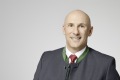 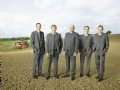 Магістр Грегор Дітахмайер,Голова правління компаніїЗліва направо: Дипл. (FH) Йорг Лехнер, Др. Маркус Бальдінгер, Маг. Грегор Дітахмайер, Маг. Вольфганг Мозер, Маг. Герберт Вагнерhttps://www.poettinger.at/de_at/Newsroom/Pressebild/4063Linkhttps://www.poettinger.at/de_at/Newsroom/Pressebild/4062